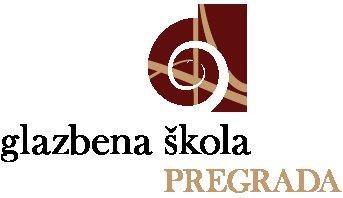 PODRUČNI ODJEL KUMROVECRASPORED SKUPNE NASTAVE ZA ŠKOLSKU GODINU 2020./2021.PONEDJELJAKUTORAKSRIJEDAČETVRTAKPETAK15:15 – 17:156. OŠSolfeggio + TOSinković16:30 – 17:505. OŠSolfeggioSinković17:30 – 18:501. OŠ SolfeggioSinković17:30 – 18:504. OŠ SolfeggioSinković18:00 – 19:203. OŠSolfeggioSinković17:30 – 18:502. OŠ SolfeggioSinkovićZBOR/ORKESTAR19:00 – 19:40Sinković/GečekZBOR/ORKESTAR19:20 – 20:00Sinković/Geček 